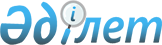 О внесении изменений в решение Шемонаихинского районного маслихата от 29 декабря 2017 года № 20/2-VI "О бюджетах города Шемонаиха, поселков Первомайский и Усть-Таловка, Вавилонского, Верх-Убинского, Выдрихинского и Зевакинского сельских округов Шемонаихинского района на 2018-2020 годы"
					
			Утративший силу
			
			
		
					Решение Шемонаихинского районного маслихата Восточно-Казахстанской области от 26 марта 2018 года № 22/2-VI. Зарегистрировано Управлением юстиции Шемонаихинского района Департамента юстиции Восточно-Казахстанской области 30 марта 2018 года № 5-19-179. Утратило силу решением Шемонаихинского районного маслихата Восточно-Казахстанской области от 29 декабря 2018 года № 33/2-VI.
      Сноска. Утратило силу решением Шемонаихинского районного маслихата Восточно-Казахстанской области от 29.12.2018 № 33/2-VI (вводится в действие с 01.01.2019).

      Примечание РЦПИ.

      В тексте документа сохранена пунктуация и орфография оригинала.
      В соответствии со статьей 109-1 Бюджетного кодекса Республики Казахстан от 4 декабря 2008 года, подпунктом 1) пункта 1 статьи 6  Закона Республики Казахстан от 23 января 2001 года "О местном государственном управлении и самоуправлении в Республике Казахстан", решением Шемонаихинского районного маслихата от 15 марта 2018 года № 21/2-VI "О внесений изменений и дополнений в решение Шемонаихинского районного маслихата от 22 декабря 2017 года 19/2-VI "О бюджете Шемонаихинского района на 2018-2020 годы" (зарегистрировано в Реестре государственной регистрации нормативных правовых актов за № 5544) Шемонаихинский районный маслихат РЕШИЛ:
      1. Внести в решение Шемонахинского районного маслихата от 29 декабря 2018 года № 20/2-VI "О бюджетах города Шемонаиха, поселков Первомайский и Усть-Таловка, Вавилонского, Верх-Убинского, Выдрихинского и Зевакинского сельских округов Шемонаихинского района на 2018-2020 годы" (зарегистрировано в Реестре государственной регистрации нормативных правовых актов за № 5425, опубликовано в Эталонном контрольном банке нормативных правовых актов Республики Казахстан в электронном виде 19 января 2018 года) следующие изменения:
      пункт 1 изложить в следующей редакции:
      "1. Утвердить бюджет города Шемонаиха Шемонаихинского района на 2018-2020 годы согласно приложениям 1, 2 и 3 соответственно, в том числе на 2018 год в следующих объемах:
      1) доходы – 312 488 тысяч тенге, в том числе:
      налоговые поступления – 143 399 тысяч тенге;
      неналоговые поступления – 2 890 тысяч тенге;
      поступления от продажи основного капитала – 0 тысяч тенге;
      поступления трансфертов – 166 199 тысяч тенге;
      2) затраты – 312 488 тысяч тенге;
      3) чистое бюджетное кредитование – 0 тысяч тенге, в том числе:
      бюджетные кредиты – 0 тысяч тенге;
      погашение бюджетных кредитов – 0 тысяч тенге;
      4) сальдо по операциям с финансовыми активами – 0 тысяч тенге, в том числе:
      приобретение финансовых активов – 0 тысяч тенге;
      поступления от продажи финансовых активов государства – 0 тысяч тенге;
      5) дефицит (профицит) бюджета – 0 тысяч тенге;
      6) финансирование дефицита (использование профицита) бюджета – 0 тысяч тенге, в том числе:
      поступление займов – 0 тысяч тенге;
      погашение займов – 0 тысяч тенге;
      используемые остатки бюджетных средств – 0 тысяч тенге.";
      пункт 3 изложить в следующей редакции:
      "3. Утвердить бюджет поселка Первомайский Шемонаихинского района на 2018-2020 годы согласно приложениям 4, 5 и 6 соответственно, в том числе на 2018 год в следующих объемах:
      1) доходы – 38 700 тысяч тенге, в том числе:
      налоговые поступления – 19 307 тысяч тенге;
      неналоговые поступления – 4 000 тысяч тенге;
      поступления от продажи основного капитала – 0 тысяч тенге;
      поступления трансфертов – 15 393 тысяч тенге;
      2) затраты – 38 700 тысячи тенге;
      3) чистое бюджетное кредитование – 0 тысяч тенге, в том числе:
      бюджетные кредиты – 0 тысяч тенге;
      погашение бюджетных кредитов – 0 тысяч тенге;
      4) сальдо по операциям с финансовыми активами – 0 тысяч тенге, в том числе:
      приобретение финансовых активов – 0 тысяч тенге;
      поступления от продажи финансовых активов государства – 0 тысяч тенге;
      5) дефицит (профицит) бюджета – 0 тысяч тенге;
      6) финансирование дефицита (использование профицита) бюджета – 0 тысяч тенге, в том числе:
      поступление займов – 0 тысяч тенге;
      погашение займов – 0 тысяч тенге;
      используемые остатки бюджетных средств – 0 тысяч тенге.";
      пункт 5 изложить в следующей редакции:
      "5. Утвердить бюджет поселка Усть-Таловка Шемонаихинского района на 2018-2020 годы согласно приложениям 7, 8 и 9 соответственно, в том числе на 2018 год в следующих объемах:
      1) доходы – 115 375 тысяч тенге, в том числе:
      налоговые поступления – 23 267 тысяч тенге;
      неналоговые поступления – 1 230 тысяч тенге;
      поступления от продажи основного капитала – 0 тысяч тенге;
      поступления трансфертов – 90 878 тысяч тенге;
      2) затраты – 115 375 тысяч тенге;
      3) чистое бюджетное кредитование – 0 тысяч тенге, в том числе:
      бюджетные кредиты – 0 тысяч тенге;
      погашение бюджетных кредитов – 0 тысяч тенге;
      4) сальдо по операциям с финансовыми активами – 0 тысяч тенге, в том числе:
      приобретение финансовых активов – 0 тысяч тенге;
      поступления от продажи финансовых активов государства – 0 тысяч тенге;
      5) дефицит (профицит) бюджета – 0 тысяч тенге;
      6) финансирование дефицита (использование профицита) бюджета –   0 тысяч тенге, в том числе:
      поступление займов – 0 тысяч тенге;
      погашение займов – 0 тысяч тенге;
      используемые остатки бюджетных средств – 0 тысяч тенге.";
      пункт 8 изложить в следующей редакции:
      "8. Утвердить бюджет Вавилонского сельского округа Шемонаихинского района на 2018-2020 годы согласно приложениям 10, 11 и 12 соответственно, в том числе на 2018 год в следующих объемах:
      1) доходы –23 112 тысячи тенге, в том числе:
      налоговые поступления – 19 963 тысячи тенге;
      неналоговые поступления – 17 тысяч тенге;
      поступления от продажи основного капитала – 0 тысяч тенге;
      поступления трансфертов – 3 132 тысячи тенге;
      2) затраты – 23 112 тысячи тенге;
      3) чистое бюджетное кредитование – 0 тысяч тенге, в том числе:
      бюджетные кредиты – 0 тысяч тенге;
      погашение бюджетных кредитов – 0 тысяч тенге;
      4) сальдо по операциям с финансовыми активами – 0 тысяч тенге, в том числе:
      приобретение финансовых активов – 0 тысяч тенге;
      поступления от продажи финансовых активов государства – 0 тысяч тенге;
      5) дефицит (профицит) бюджета – 0 тысяч тенге;
      6) финансирование дефицита (использование профицита) бюджета – 0 тысяч тенге, в том числе:
      поступление займов – 0 тысяч тенге;
      погашение займов – 0 тысяч тенге;
      используемые остатки бюджетных средств – 0 тысяч тенге.";
      пункт 10 изложить в следующей редакции:
      "10. Утвердить бюджет Верх-Убинского сельского округа Шемонаихинского района на 2018-2020 годы согласно приложениям 13, 14 и 15 соответственно, в том числе на 2018 год в следующих объемах:
      1) доходы – 28 058 тысяч тенге, в том числе:
      налоговые поступления – 8 234 тысячи тенге;
      неналоговые поступления – 1 866 тысяч тенге;
      поступления от продажи основного капитала – 0 тысяч тенге;
      поступления трансфертов – 17 958 тысяч тенге;
      2) затраты – 28 058 тысяч тенге;
      3) чистое бюджетное кредитование – 0 тысяч тенге, в том числе:
      бюджетные кредиты – 0 тысяч тенге;
      погашение бюджетных кредитов – 0 тысяч тенге;
      4) сальдо по операциям с финансовыми активами – 0 тысяч тенге, в том числе:
      приобретение финансовых активов – 0 тысяч тенге;
      поступления от продажи финансовых активов государства – 0 тысяч тенге;
      5) дефицит (профицит) бюджета – 0 тысяч тенге;
      6) финансирование дефицита (использование профицита) бюджета – 0 тысяч тенге, в том числе:
      поступление займов – 0 тысяч тенге;
      погашение займов – 0 тысяч тенге;
      используемые остатки бюджетных средств – 0 тысяч тенге.";
      пункт 12 изложить в следующей редакции:
      "12.Утвердить бюджет Выдрихинского сельского округа Шемонаихинского района на 2018-2020 годы согласно приложениям 16, 17 и 18 соответственно, в том числе на 2018 год в следующих объемах:
      1) доходы – 25 380 тысяч тенге, в том числе:
      налоговые поступления – 9664 тысячи тенге;
      неналоговые поступления – 10 тысяч тенге;
      поступления от продажи основного капитала – 0 тысяч тенге;
      поступления трансфертов – 15 706 тысяч тенге;
      2) затраты – 25 380 тысяч тенге;
      3) чистое бюджетное кредитование – 0 тысяч тенге, в том числе:
      бюджетные кредиты – 0 тысяч тенге;
      погашение бюджетных кредитов – 0 тысяч тенге;
      4) сальдо по операциям с финансовыми активами – 0 тысяч тенге, в том числе:
      приобретение финансовых активов – 0 тысяч тенге;
      поступления от продажи финансовых активов государства – 0 тысяч тенге;
      5) дефицит (профицит) бюджета – 0 тысяч тенге;
      6) финансирование дефицита (использование профицита) бюджета – 0 тысяч тенге, в том числе:
      поступление займов – 0 тысяч тенге;
      погашение займов – 0 тысяч тенге;
      используемые остатки бюджетных средств – 0 тысяч тенге.";
      пункт 14 изложить в следующей редакции:
      "14. Утвердить бюджет Зевакинского сельского округа Шемонаихинского района на 2018-2020 годы согласно приложениям 19, 20 и 21 соответственно, в том числе на 2018 год в следующих объемах:
      1) доходы –29 689 тысяч тенге, в том числе:
      налоговые поступления – 13 344 тысячи тенге;
      неналоговые поступления – 2 921 тысяча тенге;
      поступления от продажи основного капитала – 0 тысяч тенге;
      поступления трансфертов – 13 424 тысячи тенге;
      2) затраты – 29 689 тысяч тенге;
      3) чистое бюджетное кредитование – 0 тысяч тенге, в том числе:
      бюджетные кредиты – 0 тысяч тенге;
      погашение бюджетных кредитов – 0 тысяч тенге;
      4) сальдо по операциям с финансовыми активами – 0 тысяч тенге, в том числе:
      приобретение финансовых активов – 0 тысяч тенге;
      поступления от продажи финансовых активов государства – 0 тысяч тенге;
      5) дефицит (профицит) бюджета – 0 тысяч тенге;
      6) финансирование дефицита (использование профицита) бюджета – 0 тысяч тенге, в том числе:
      поступление займов – 0 тысяч тенге;
      погашение займов – 0 тысяч тенге;
      используемые остатки бюджетных средств – 0 тысяч тенге.";
      приложения 1, 4, 7, 10, 13, 16 и 19 к указанному решению изложить в новой редакции согласно приложениям 1, 2, 3, 4, 5, 6 и 7 к настоящему решению.
      8. Настоящее решение вводится в действие с 1 января 2018 года. Бюджет города Шемонаиха Шемонаихинского района на 2018 год Бюджет поселка Первомайский Шемонаихинского района на 2018 год Бюджет поселка Усть-Таловка Шемонаихинского района на 2018 год Бюджет Вавилонского сельского округа Шемонаихинского района на 2018 год Бюджет Верх-Убинского сельского округа Шемонаихинского района на 2018 год Бюджет Выдрихинского сельского округа Шемонаихинского района на 2018 год Бюджет Зевакинского сельского округа Шемонаихинского района на 2018 год
					© 2012. РГП на ПХВ «Институт законодательства и правовой информации Республики Казахстан» Министерства юстиции Республики Казахстан
				
      Председатель сессии 

Е. Григорьева

      Секретарь Шемонаихинского 
районного маслихата 

А. Боровикова
Приложение 1 
к решению Шемонаихинского 
районного маслихата 
от 26 марта 2018 года № 22/2-VIПриложение 1 
к решению Шемонаихинского 
районного маслихата 
от 29 декабря 2017 года 
№ 20/2-VI
Категория
Категория
Категория
Категория
Сумма (тысяч тенге)
Класс
Класс
Класс
Сумма (тысяч тенге)
Подкласс
Подкласс
Сумма (тысяч тенге)
Наименование доходов
Сумма (тысяч тенге) 1 2 3 4 5
1. ДОХОДЫ
312488
1
Налоговые поступления
143399
01
Подоходный налог 
64798
2
Индивидуальный подоходный налог
64798
04
Налоги на собственность 
78601
1
Налоги на имущество
2117
3
Земельный налог
22430
4
Налог на транспортные средства
54054
2
Неналоговые поступления
2890
06
Прочие неналоговые поступления
2890
1
Прочие неналоговые поступления
2890
 4
Поступления трансфертов
166199
02
Трансферты из вышестоящих органов государственного управления
166199
3
Трансферты из районного (города областного значения) бюджета
166199
Функциональная группа
Функциональная группа
Функциональная группа
Функциональная группа
Функциональная группа
Сумма (тысяч тенге)
Функциональная подгруппа
Функциональная подгруппа
Функциональная подгруппа
Функциональная подгруппа
Сумма (тысяч тенге)
Администратор бюджетных программ
Администратор бюджетных программ
Администратор бюджетных программ
Сумма (тысяч тенге)
Программа
Программа
Сумма (тысяч тенге)
Наименование
Сумма (тысяч тенге)
II. ЗАТРАТЫ
312488
01
Государственные услуги общего характера
33117
1
Представительные, исполнительные и другие органы, выполняющие общие функции государственного управления
33117
124
Аппарат акима города районного значения, села, поселка, сельского округа
33117
001
Услуги по обеспечению деятельности акима города районного значения, села, поселка, сельского округа
33117
04
Образование
157692
1
Дошкольное воспитание и обучение
157692
124
Аппарат акима города районного значения, села, поселка, сельского округа
157692
004
Дошкольное воспитание и обучение и организация медицинского обслуживания в организациях дошкольного воспитания и обучения
157692
 07
Жилищно-коммунальное хозяйство
58989
3
Благоустройство населенных пунктов
58989
124
Аппарат акима города районного значения, села, поселка, сельского округа
58989
008
Освещение улиц в населенных пунктах
30143
009
Обеспечение санитарии населенных пунктов
10630
010
Содержание мест захоронений и погребение безродных
266
011
Благоустройство и озеленение населенных пунктов
17950
08
Культура, спорт, туризм и информационное пространство
300
2
Спорт
300
124
Аппарат акима города районного значения, села, поселка, сельского округа
300
028
Проведение физкультурно-оздоровительных и спортивных мероприятий на местном уровне
300
12
Транспорт и коммуникации
62390
1
Автомобильный транспорт
62390
124
Аппарат акима города районного значения, села, поселка, сельского округа
62390
013
Обеспечение функционирования автомобильных дорог в городах районного значения, селах, поселках, сельских округах
28750
045
Капитальный и средний ремонт автомобильных дорог в городах районного значения, селах, поселках, сельских округах
33640
III.Чистое бюджетное кредитование
0
Бюджетные кредиты
0
Погашение бюджетных кредитов
0
IV. Сальдо по операциям с финансовыми активами
0
Приобретение финансовых активов
0
Поступления от продажи финансовых активов государства
0
V. Дефицит (профицит) бюджета
0
VI. Финансирование дефицита (использование профицита) бюджета
0Приложение 2 
к решению Шемонаихинского 
районного маслихата 
от 26 марта 2018 года № 22/2-VIПриложение 4 
к решению Шемонаихинского 
районного маслихата 
от 29 декабря 2017 года 
№ 20/2-VI
Категория
Категория
Категория
Категория
Сумма (тысяч тенге)
Класс
Класс
Класс
Сумма (тысяч тенге)
Подкласс
Подкласс
Сумма (тысяч тенге)
Наименование доходов
Сумма (тысяч тенге) 1 2 3 4 5
1. ДОХОДЫ
38700
1
Налоговые поступления
19307
01
Подоходный налог 
4683
2
Индивидуальный подоходный налог
4683
04
Налоги на собственность 
14624
1
Налоги на имущество
285
3
Земельный налог
2745
4
Налог на транспортные средства
11594
2
Неналоговые поступления
4000
06
Прочие неналоговые поступления
4000
1
Прочие неналоговые поступления
4000
 4
Поступления трансфертов
15393
02
Трансферты из вышестоящих органов государственного управления
15393
3
Трансферты из районного (города областного значения) бюджета
15393
Функциональная группа
Функциональная группа
Функциональная группа
Функциональная группа
Функциональная группа
Сумма (тысяч тенге)
Функциональная подгруппа
Функциональная подгруппа
Функциональная подгруппа
Функциональная подгруппа
Сумма (тысяч тенге)
Администратор бюджетных программ
Администратор бюджетных программ
Администратор бюджетных программ
Сумма (тысяч тенге)
Программа
Программа
Сумма (тысяч тенге)
Наименование
Сумма (тысяч тенге)
II. ЗАТРАТЫ
38700
01
Государственные услуги общего характера
29100
1
Представительные, исполнительные и другие органы, выполняющие общие функции государственного управления
29100
124
Аппарат акима города районного значения, села, поселка, сельского округа
29100
001
Услуги по обеспечению деятельности акима города районного значения, села, поселка, сельского округа
25100
032
Капитальные расходы подведомственных государственных учреждений и организаций
4000
 07
Жилищно-коммунальное хозяйство
5750
3
Благоустройство населенных пунктов
5750
124
Аппарат акима города районного значения, села, поселка, сельского округа
5750
008
Освещение улиц в населенных пунктах
2500
009
Обеспечение санитарии населенных пунктов
3100
010
Содержание мест захоронений и погребение безродных
150
08
Культура, спорт, туризм и информационное пространство
300
2
Спорт
300
124
Аппарат акима города районного значения, села, поселка, сельского округа
300
028
Проведение физкультурно-оздоровительных и спортивных мероприятий на местном уровне
300
12
Транспорт и коммуникации
3550
1
Автомобильный транспорт
3550
124
Аппарат акима города районного значения, села, поселка, сельского округа
3550
013
Обеспечение функционирования автомобильных дорог в городах районного значения, селах, поселках, сельских округах
3550
III.Чистое бюджетное кредитование
0
Бюджетные кредиты
0
Погашение бюджетных кредитов
0
IV.Сальдо по операциям с финансовыми активами
0
Приобретение финансовых активов
0
Поступления от продажи финансовых активов государства
0
V. Дефицит (профицит) бюджета
0
VI. Финансирование дефицита (использование профицита) бюджета
0Приложение 3 
к решению Шемонаихинского 
районного маслихата 
от 26 марта 2018 года № 22/2-VIПриложение 7 
к решению Шемонаихинского 
районного маслихата 
от 29 декабря 2017 года 
№ 20/2-VI
Категория
Категория
Категория
Категория
Сумма (тысяч тенге)
Класс
Класс
Класс
Сумма (тысяч тенге)
Подкласс
Подкласс
Сумма (тысяч тенге)
Наименование доходов
Сумма (тысяч тенге) 1 2 3 4 5
1. ДОХОДЫ
115375
1
Налоговые поступления
23267
01
Подоходный налог 
7570
2
Индивидуальный подоходный налог
7570
04
Налоги на собственность 
15697
1
Налоги на имущество
432
3
Земельный налог
857
4
Налог на транспортные средства
14408
2
Неналоговые поступления
1230
06
Прочие неналоговые поступления
1230
1
Прочие неналоговые поступления
1230
 4
Поступления трансфертов
90878
02
Трансферты из вышестоящих органов государственного управления
90878
3
Трансферты из районного (города областного значения) бюджета
90878
Функциональная группа
Функциональная группа
Функциональная группа
Функциональная группа
Функциональная группа
Сумма (тысяч тенге)
Функциональная подгруппа
Функциональная подгруппа
Функциональная подгруппа
Функциональная подгруппа
Сумма (тысяч тенге)
Администратор бюджетных программ
Администратор бюджетных программ
Администратор бюджетных программ
Сумма (тысяч тенге)
Программа
Программа
Сумма (тысяч тенге)
Наименование
Сумма (тысяч тенге)
II. ЗАТРАТЫ
115375
01
Государственные услуги общего характера
22242
1
Представительные, исполнительные и другие органы, выполняющие общие функции государственного управления
22242
124
Аппарат акима города районного значения, села, поселка, сельского округа
22242
001
Услуги по обеспечению деятельности акима города районного значения, села, поселка, сельского округа
22242
04
Образование
67316
1
Дошкольное воспитание и обучение
67316
124
Аппарат акима города районного значения, села, поселка, сельского округа
67316
004
Дошкольное воспитание и обучение и организация медицинского обслуживания в организациях дошкольного воспитания и обучения
67316
 07
Жилищно-коммунальное хозяйство
4200
3
Благоустройство населенных пунктов
4200
124
Аппарат акима города районного значения, села, поселка, сельского округа
4200
008
Освещение улиц в населенных пунктах
3000
009
Обеспечение санитарии населенных пунктов
1200
08
Культура, спорт, туризм и информационное пространство
18617
1
Деятельность в области культуры
18317
124
Аппарат акима города районного значения, села, поселка, сельского округа
18317
006
Поддержка культурно-досуговой работы на местном уровне
18317
2
Спорт
300
124
Аппарат акима города районного значения, села, поселка, сельского округа
300
028
Проведение физкультурно-оздоровительных и спортивных мероприятий на местном уровне
300
12
Транспорт и коммуникации
3000
1
Автомобильный транспорт
3000
124
Аппарат акима города районного значения, села, поселка, сельского округа
3000
013
Обеспечение функционирования автомобильных дорог в городах районного значения, селах, поселках, сельских округах
3000
III.Чистое бюджетное кредитование
0
Бюджетные кредиты
0
Погашение бюджетных кредитов
0
IV. Сальдо по операциям с финансовыми активами
0
Приобретение финансовых активов
0
Поступления от продажи финансовых активов государства
0
V. Дефицит (профицит) бюджета
0
VI. Финансирование дефицита (использование профицита) бюджета
0Приложение 4 
к решению Шемонаихинского 
районного маслихата 
от 26 марта 2018 года № 22/2-VI Приложение 10 
к решению Шемонаихинского 
районного маслихата 
от 29 декабря 2017 года 
№ 20/2-VI
Категория
Категория
Категория
Категория
Сумма (тысяч тенге)
Класс
Класс
Класс
Сумма (тысяч тенге)
Подкласс
Подкласс
Сумма (тысяч тенге)
Наименование доходов
Сумма (тысяч тенге)
1. ДОХОДЫ
23112
1
Налоговые поступления
19963
01
Подоходный налог 
12160
2
Индивидуальный подоходный налог 
12160
04
Налоги на собственность 
7803
1
Налоги на имущество 
87
3
Земельный налог 
1083
4
Налог на транспортные средства 
6633
2
Неналоговые поступления
17
06
Прочие неналоговые поступления
17
1
Прочие неналоговые поступления
17
 4
Поступления трансфертов
3132
 02
Трансферты вышестоящих органов государственного управления
3132
3
Трансферты из районного ( города областного значения) бюджета
3132
Функциональная группа
Функциональная группа
Функциональная группа
Функциональная группа
Функциональная группа
Сумма (тысяч тенге)
Функциональная подгруппа
Функциональная подгруппа
Функциональная подгруппа
Функциональная подгруппа
Сумма (тысяч тенге)
Администратор бюджетных программ
Администратор бюджетных программ
Администратор бюджетных программ
Сумма (тысяч тенге)
Программа
Программа
Сумма (тысяч тенге)
Наименование
Сумма (тысяч тенге)
II. ЗАТРАТЫ
23112
01
Государственные услуги общего характера
17518
1
Представительные, исполнительные и другие органы, выполняющие общие функции государственного управления
17518
124
Аппарат акима города районного значения, села, поселка, сельского округа
17518
001
Услуги по обеспечению деятельности акима города районного значения, села, поселка, сельского округа
17518
 07
Жилищно-коммунальное хозяйство
3 280
3
Благоустройство населенных пунктов
3280
124
Аппарат акима города районного значения, села, поселка, сельского округа
3280
008
Освещение улиц в населенных пунктах
3021
009
Обеспечение санитарии населенных пунктов
259
08
Культура, спорт, туризм и информационное пространство
300
2
Спорт
300
124
Аппарат акима города районного значения, села, поселка, сельского округа
300
028
Проведение физкультурно-оздоровительных и спортивных мероприятий на местном уровне
300
12
Транспорт и коммуникации
2014
1
Автомобильный транспорт
2014
124
Аппарат акима города районного значения, села, поселка, сельского округа
2014
013
Обеспечение функционирования автомобильных дорог в городах районного значения, селах, поселках, сельских округах
2014
III.Чистое бюджетное кредитование
0
Бюджетные кредиты
0
Погашение бюджетных кредитов
0
IV. Сальдо по операциям с финансовыми активами
0
Приобретение финансовых активов
0
Поступления от продажи финансовых активов государства
0
V. Дефицит (профицит) бюджета
0
VI. Финансирование дефицита (использование профицита) бюджета
0Приложение 5 
к решению Шемонаихинского 
районного маслихата 
от 26 марта 2018 года № 22/2-VI Приложение 13 
к решению Шемонаихинского 
районного маслихата 
от 29 декабря 2017 года 
№ 20/2-VI
Категория
Категория
Категория
Категория
Сумма (тысяч тенге)
Класс
Класс
Класс
Сумма (тысяч тенге)
Подкласс
Подкласс
Сумма (тысяч тенге)
Наименование доходов
Сумма (тысяч тенге)
1. ДОХОДЫ
28058
1
Налоговые поступления
8234
01
Подоходный налог 
2350
2
Индивидуальный подоходный налог
2350
04
Налоги на собственность 
5884
1
Налоги на имущество
120
3
Земельный налог
639
4
Налог на транспортные средства
5125
2
Неналоговые поступления
1866
06
Прочие неналоговые поступления
1866
1
Прочие неналоговые поступления
1866
 4
Поступления трансфертов
17958
02
Трансферты вышестоящих органов государственного управления
17958
3
Трансферты из районного ( города областного значения) бюджета
17958
Функциональная группа
Функциональная группа
Функциональная группа
Функциональная группа
Функциональная группа
Сумма (тысяч тенге)
Функциональная подгруппа
Функциональная подгруппа
Функциональная подгруппа
Функциональная подгруппа
Сумма (тысяч тенге)
Администратор бюджетных программ
Администратор бюджетных программ
Администратор бюджетных программ
Сумма (тысяч тенге)
Программа
Программа
Сумма (тысяч тенге)
Наименование
Сумма (тысяч тенге)
II. ЗАТРАТЫ
28058
01
Государственные услуги общего характера
20442
1
Представительные, исполнительные и другие органы, выполняющие общие функции государственного управления
20442
124
Аппарат акима города районного значения, села, поселка, сельского округа
20442
001
Услуги по обеспечению деятельности акима города районного значения, села, поселка, сельского округа
17312
022
Капитальные расходы государственного органа
3130
 07
Жилищно-коммунальное хозяйство
5316
3
Благоустройство населенных пунктов
5316
124
Аппарат акима города районного значения, села, поселка, сельского округа
5316
008
Освещение улиц в населенных пунктах
5066
009
Обеспечение санитарии населенных пунктов
250
08
Культура, спорт, туризм и информационное пространство
300
2
Спорт
300
124
Аппарат акима города районного значения, села, поселка, сельского округа
300
028
Проведение физкультурно-оздоровительных и спортивных мероприятий на местном уровне
300
12
Транспорт и коммуникации
2000
1
Автомобильный транспорт
2000
124
Аппарат акима города районного значения, села, поселка, сельского округа
2000
013
Обеспечение функционирования автомобильных дорог в городах районного значения, селах, поселках, сельских округах
2000
III.Чистое бюджетное кредитование
0
Бюджетные кредиты
0
Погашение бюджетных кредитов
0
IV. Сальдо по операциям с финансовыми активами
0
Приобретение финансовых активов
0
Поступления от продажи финансовых активов государства
0
V. Дефицит (профицит) бюджета
0
VI. Финансирование дефицита (использование профицита) бюджета
0Приложение 6 
к решению Шемонаихинского 
районного маслихата 
от 26 марта 2018 года № 22/2-VI Приложение 16 
к решению Шемонаихинского 
районного маслихата 
от 29 декабря 2017 года 
№ 20/2-VI
Категория
Категория
Категория
Категория
Сумма (тысяч тенге)
Класс
Класс
Класс
Сумма (тысяч тенге)
Подкласс
Подкласс
Сумма (тысяч тенге)
Наименование доходов
Сумма (тысяч тенге)
1. ДОХОДЫ
25380
1
Налоговые поступления
9664
01
Подоходный налог 
1999
2
Индивидуальный подоходный налог
1999
04
Налоги на собственность 
7665
1
Налоги на имущество 
94
3
Земельный налог 
1549
4
Налог на транспортные средства 
6022
2
Неналоговые поступления
10
06
Прочие неналоговые поступления
10
1
Прочие неналоговые поступления
10
 4
Поступления трансфертов
15706
02
Трансферты вышестоящих органов государственного управления
15706
3
Трансферты из районного ( города областного значения) бюджета
15706
Функциональная группа
Функциональная группа
Функциональная группа
Функциональная группа
Функциональная группа
Сумма (тысяч тенге)
Функциональная подгруппа
Функциональная подгруппа
Функциональная подгруппа
Функциональная подгруппа
Сумма (тысяч тенге)
Администратор бюджетных программ
Администратор бюджетных программ
Администратор бюджетных программ
Сумма (тысяч тенге)
Программа
Программа
Сумма (тысяч тенге)
Наименование
Сумма (тысяч тенге)
II. ЗАТРАТЫ
25380
01
Государственные услуги общего характера
15906
1
Представительные, исполнительные и другие органы, выполняющие общие функции государственного управления
15906
124
Аппарат акима города районного значения, села, поселка, сельского округа
15906
001
Услуги по обеспечению деятельности акима города районного значения, села, поселка, сельского округа
15906
 07
Жилищно-коммунальное хозяйство
6074
2
Коммунальное хозяйство
77
124
Аппарат акима города районного значения, села, поселка, сельского округа
77
014
Организация водоснабжения населенных пунктов
77
3
Благоустройство населенных пунктов
5997
124
Аппарат акима города районного значения, села, поселка, сельского округа
5997
008
Освещение улиц в населенных пунктах
3497
009
Обеспечение санитарии населенных пунктов
1000
011
Благоустройство и озеленение населенных пунктов
1500
08
Культура, спорт, туризм и информационное пространство
300
2
Спорт
300
124
Аппарат акима города районного значения, села, поселка, сельского округа
300
028
Проведение физкультурно-оздоровительных и спортивных мероприятий на местном уровне
300
12
Транспорт и коммуникации
3100
1
Автомобильный транспорт
3100
124
Аппарат акима города районного значения, села, поселка, сельского округа
3100
013

 
Обеспечение функционирования автомобильных дорог в городах районного значения, селах, поселках, сельских округах
3100
III.Чистое бюджетное кредитование
0
Бюджетные кредиты
0
Погашение бюджетных кредитов
0
IV. Сальдо по операциям с финансовыми активами
0
Приобретение финансовых активов
0
Поступления от продажи финансовых активов государства
0
V. Дефицит (профицит) бюджета
0
VI. Финансирование дефицита (использование профицита) бюджета
0Приложение 7 
к решению Шемонаихинского 
районного маслихата 
от 26 марта 2018 года № 22/2-VI Приложение 19 
к решению Шемонаихинского 
районного маслихата 
от 29 декабря 2017 года 
№ 20/2-VI
Категория
Категория
Категория
Категория
Сумма (тысяч тенге)
Класс
Класс
Класс
Сумма (тысяч тенге)
Подкласс
Подкласс
Сумма (тысяч тенге)
Наименование доходов
Сумма (тысяч тенге)
1. ДОХОДЫ
29689
1
Налоговые поступления
13344
01
Подоходный налог 
8500
2
Индивидуальный подоходный налог
8500
04
Налоги на собственность 
4844
1
Налоги на имущество 
62
3
Земельный налог 
597
4
Налог на транспортные средства 
4185
2
Неналоговые поступления
2921
06
Прочие неналоговые поступления
2921
1
Прочие неналоговые поступления
2921
 4
Поступления трансфертов
13424
02
Трансферты вышестоящих органов государственного управления
13424
3
Трансферты из районного ( города областного значения) бюджета
13424
Функциональная группа
Функциональная группа
Функциональная группа
Функциональная группа
Функциональная группа
Сумма (тысяч тенге)
Функциональная подгруппа
Функциональная подгруппа
Функциональная подгруппа
Функциональная подгруппа
Сумма (тысяч тенге)
Администратор бюджетных программ
Администратор бюджетных программ
Администратор бюджетных программ
Сумма (тысяч тенге)
Программа
Программа
Сумма (тысяч тенге)
Наименование
Сумма (тысяч тенге)
II. ЗАТРАТЫ
29689
01
Государственные услуги общего характера
20859
1
Представительные, исполнительные и другие органы, выполняющие общие функции государственного управления
20859
124
Аппарат акима города районного значения, села, поселка, сельского округа
20859
001
Услуги по обеспечению деятельности акима города районного значения, села, поселка, сельского округа
17729
022
Капитальные расходы государственного органа
3130
 07
Жилищно-коммунальное хозяйство
5721
3
Благоустройство населенных пунктов
5721
124
Аппарат акима города районного значения, села, поселка, сельского округа
5721
008
Освещение улиц в населенных пунктах
2500
009
Обеспечение санитарии населенных пунктов
300
011
Благоустройство и озеленение населенных пунктов
2921
08
Культура, спорт, туризм и информационное пространство
300
2
Спорт
300
124
Аппарат акима города районного значения, села, поселка, сельского округа
300
028
Проведение физкультурно-оздоровительных и спортивных мероприятий на местном уровне
300
12
Транспорт и коммуникации
2809
1
Автомобильный транспорт
2809
124
Аппарат акима города районного значения, села, поселка, сельского округа
2809
013
Обеспечение функционирования автомобильных дорог в городах районного значения, селах, поселках, сельских округах
2809
III .Чистое бюджетное кредитование
0
Бюджетные кредиты
0
Погашение бюджетных кредитов
0
IV. Сальдо по операциям с финансовыми активами
0
Приобретение финансовых активов
0
Поступления от продажи финансовых активов государства
0
V. Дефицит (профицит) бюджета
0
VI. Финансирование дефицита (использование профицита) бюджета
0